The sources of drinking water (both tap water and bottled water) include rivers, lakes, streams, ponds, reservoirs, springs and wells.  As water travels over the surface of the land or through the ground, it dissolves naturally-occurring minerals and, in some cases, radioactive material, and can pick up substances resulting from the presence of animals or from human activity.  Contaminants that may be present in source water include:  (A) Microbial contaminants, such as viruses and bacteria, which may come from sewage treatment plants, septic systems, agricultural livestock operations and wildlife; (B) Inorganic contaminants, such as salts and metals, which can be naturally-occurring or result from urban storm water runoff, industrial or domestic wastewater discharges, oil and gas production, mining, or farming; (C) Pesticides and herbicides, which may come from a variety of sources such as agriculture, urban storm water runoff, and residential uses; (D) Organic chemical contaminants, including synthetic and volatile organic chemicals, which are by-products of industrial processes and petroleum production, and can also come from gas stations, urban storm water runoff, and septic systems; (E) Radioactive contaminants, which can be naturally-occurring or be the result of oil and gas production and mining activities.     In order to ensure that tap water is safe to drink, the USEPA prescribes regulations which limit the amount of certain contaminants in water provided by public water systems.  FDA regulations establish limits for contaminants in bottled water which must provide the same protection for public health.  Drinking water, including bottled water, may reasonably be expected to contain at least small amounts of some contaminants.  The presence of contaminants does not necessarily indicate that water poses a health risk.  More information about contaminants and potential health effects can be obtained by calling the Federal Environmental Protection Agency’s                                                                                                        Safe Drinking Water Hotline   (800) 426-4791If present, elevated levels of lead can cause serious health problems, especially for pregnant women and young children.  Lead in drinking water is primarily from materials and components associated with service lines and home plumbing.  Village of Cardington is responsible for providing high quality drinking water, but cannot control the variety of materials used in plumbing components.  When your water has been sitting for several hours, you can minimize the potential for lead exposure by flushing your tap for thirty seconds to two minutes before using water for drinking or cooking.  If you are concerned about lead in your water, you may wish to have your water tested.  A list of laboratories certified in the State of Ohio to test for lead may be found at http://www.epa.ohio.gov/ddagw or by calling (614) 644-2752.  Information on lead in drinking water, testing methods, and steps you can take to minimize exposure is available from the:                                                                                                      Safe Drinking Water Hotline (800) 426-4791 or                                                                                                          http://www.epa.gov/safewater/lead							                                           Is Bottled Water Safer than Tap Water?     Bottled water is not necessarily safer than your tap water.  EPA sets standards for drinking water provided by public water systems; the Food & Drug Administration sets bottled water standards based on EPA’s tap water standards.  Bottled water and tap water are both safe to drink if they meet these standards, although people with severely compromised immune systems and children may have special needs.  Some bottled water is treated more than tap water, while some is treated less or not treated at all.  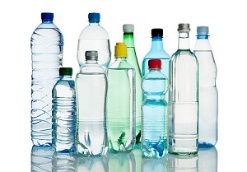                                                                                     Bottled water costs $ much MORE than tap water on a per gallon basis.                                                                                                                                                                                                                                                                                                                                                                    Compare bottled water prices to our cost of $6.37 per 1,000 gallons.      Consumers who choose to purchase bottled water should carefully read its label to understand what they are buying, whether it is a better taste, or a certain method of treatment. 